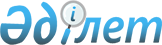 Ғабит Мүсірепов атындағы аудан мәслихатының 2010 жылғы 20 желтоқсандағы N 22-2 "2011-2013 жылдарға арналған аудандық бюджет туралы" шешіміне өзгерістер енгізу туралы
					
			Күшін жойған
			
			
		
					Солтүстік Қазақстан облысы Ғабит Мүсірепов атындағы аудандық мәслихатының 2011 жылғы 6 қазандағы N 30-1 шешімі. Солтүстік Қазақстан облысының Әділет департаментінде 2011 жылғы 31 қазанда N 13-5-135 тіркелді. Күші жойылды - Солтүстік Қазақстан облысы Ғабит Мүсірепов атындағы аудандық мәслихатының 2011 жылғы 21 желтоқсандағы N 32-8 Шешімімен

      Ескерту. Күші жойылды - Солтүстік Қазақстан облысы Ғабит Мүсірепов атындағы аудандық мәслихатының 2011.12.21 N 32-8 Шешімімен      Қазақстан Республикасының 2008 жылғы 4 желтоқсандағы № 95-IV Бюджет кодексінің 106-бабына, «Нормативтік құқықтық актілер туралы» Қазақстан Республикасының 1998 жылғы 24 наурыздағы № 213 Заңының 21-бабына сәйкес аудандық мәслихат ШЕШТІ:



      1. «2011-2013 жылдарға арналған аудандық бюджет туралы» аудандық мәслихаттың 2010 жылғы 20 желтоқсандағы № 22-2 шешіміне (2011 жылғы 25 қантардағы № 13-5-122 мемлекеттік тіркеу тізілімінде тіркелген, 2011 жылғы 14 ақпандағы № 8 «Есіл Өңірі», 2011 жылғы 14 ақпандағы № 7 «Новости Приишимья» газеттерінде жарияланған) мына өзгерістер енгізілсін:

      1 тармақшаның 1 тармағы жаңа редакцияда жазылсын:

      «1) табыстар – 3 395 229,2 мың теңге, соның ішінде:

      салық түсімдерінен – 595 279,0 мың теңге;

      салық емес түсімдерден – 6 789,0 мың теңге;

      негізгі капиталды сатудан түскен түсім – 60 094,2 мың теңге;

      трансферттердің түсімдерінен – 2 733 067,0 мың теңге; 

      2) шығындар - 3 423 187,5 мың теңге».

      көрсетілген шешімнің 1-қосымшасын осы шешімнің 1-қосымшасына сәйкес жаңа редакцияда жазылсын (қоса беріледі).



      2. Осы шешім 2011 жылдың 1 қаңтарынан бастап қолданысқа енгізіледі.      Аудандық мәслихат                          Аудандық мәслихат

      ХХХ сессиясының төрағасы                   хатшысы

      Қ. Бижанов                                 Б. Ысқақова      КЕЛІСІЛДІ:      Ғабит Мүсірепов атындағы 

      ауданның «Экономика және 

      бюджеттік жоспарлау

      бөлімі» мемлекеттік 

      мекемесінің бастығы                        М. Баймолдина

Аудандық мәслихаттың

2011 жылғы 6 қазандағы

№ 30-1 шешіміне 1-қосымшаАудандық мәслихаттың

2010 жылғы 30 желтоқсандағы

№ 22-2 шешіміне 1-қосымша 2011 жылғы Ғабит Мүсірепов атындағы ауданның бюджеті
					© 2012. Қазақстан Республикасы Әділет министрлігінің «Қазақстан Республикасының Заңнама және құқықтық ақпарат институты» ШЖҚ РМК
				Са

натсы

ныпсы

нып

шаАтауыСомасы (мың теңге)I. Табыстар3 395 229,2100Салық түсімдері595 279,0112Жеке кіріс салығы5 150,013Әлеуметтік салық328 297,0131Әлеуметтік салық328 297,0140Меншік салығы214 765,0141Мүлік салығы129 570,0143Жер салығы8 420,0144Көлік құралының салығы66 040,0145Бірыңғай жер салығы10 735,0150Тауарлар, жұмыс және қызметтерге iшкi салықтар42 742,0152Акциздер5 518,0153Табиғи және басқа ресурстарды пайдаланудан түсімдер29 950,0154Кәсіпкерлік және мамандық қызмет жүргiзу алымдары7 274,0180Заңдылық маңызы бар iс-әрекеттер жасау үшiн алынатын және (немесе) уәкiлеттi мемлекеттiк органдар немесе лауазымды тұлғалармен құжаттар берудегi мiндеттi төлемдер4 325,0181Мемлекеттік баж4 325,0200Салықтан басқа түсімдер6 789,0210Мемлекеттік меншіктен түскен табыс685,0215Коммуналдық меншіктің мүлкiн жалға беруден түскен табыс685,0221Мемлекеттік бюджеттен қаржыланатын мемлекеттік мекемелердің қызметтерін іске асырудан түсетін түсім54,0231Мемлекеттік бюджеттен қаржыланатын мемлекеттік мекемелердің ұйымдастыруымен болатын мемлекеттік сатып алуды өткізуден түсетін ақша0,026Салықтан басқа өзге түсімдер6 050,0261Салықтан басқа өзге түсімдер6 050,03Негiзгi капиталды сатудан түскен түсiм60 094,231Мемлекеттік мекемелермен бекітілген мемлекеттік мүлікті сату40 046,0311Мемлекеттік мекемелермен бекітілген мемлекеттік мүлікті сату40 046,033Жер мен материалдық емес активтерді сату20 048,2331Жерді сату20 048,2400Трансферттердiң түсiмi2 733 067,042Мемлекеттік басқарудың жоғары тұрған органдарының трансферттері2 733 067,0422Облыстық бюджеттің трансферттері2 733 067,0функ.топфунк.топфунк.топфунк.топСомасы (мың теңге)мекемемекемемекемеСомасы (мың теңге)бағдарламабағдарламаСомасы (мың теңге)АтауыСомасы (мың теңге)Шығындар3 423 187,501Жалпы сипатты мемлекеттік қызметтер271 142,7Мемлекеттiк басқарудың жалпы қызметтерiн орындайтын өкiлеттi, атқарушы және басқа да органдар244 478,7112Аудандық мәслихат аппараты(облыстық маңызы бар қала)12 021,0001Аудандық мәслихат қызметін қамтамасыз ету (облыстық маңызы бар қала)12 021,0122Әкім аппараты (облыстық маңызы бар қала)69 592,0001Аудан әкімінің қызметін қамтамасыз ету (облыстық маңызы бар қала)62 614,0003Мемлекеттік органдардың капиталдық шығындары6 978,0123Қаладағы аудан, аудандық маңызы бар қала, кент, ауыл(село), ауылдық (селолық) округтер әкiмi аппараты162 865,7001Қаладағы аудан, аудандық маңызы бар қала, кент, ауыл(село), ауылдық (селолық) округтер әкiмi аппараты155 469,7022Мемлекеттік органдардың капиталдық шығындары7 396,0Қаржы саласы14 857,0452Аудандық (облыстық маңызы бар қала) қаржы бөлiмi14 857,0001Аудандық бюджетті орындау және коммуналдық меншікті (облыстық маңызы бар қала) саласындағы мемлекеттік саясатты іске асыру жөніндегі қызметтер13 723,5003Салық салу мақсатында мүлікті бағалауды жүргізу347,5004Біржолғы талондарды беру жөніндегі жұмысты және біржолғы талондарды іске асырудан сомаларды жинаудың толықтығын қамтамасыз етуді ұйымдастыру516,0018Мемлекеттік органдардың капиталдық шығындары270,0Жоспарлау және статистикалық іс11 807,0453Ауданның (облыстық маңызы бар қаланың) экономика және бюджеттік жоспарлау бөлімі11 807,0001Экономикалық саясатты, мемлекеттік жоспарлау жүйесін қалыптастыру және дамыту және ауданды (облыстық маңызы бар қаланы) басқару саласындағы мемлекеттік саясатты іске асыру жөніндегі қызметтер11 807,002Қорғаныс8 396,0Әскери мұқтаждық7 896,0122Аудан (облыстық маңызы бар қала) әкімінің аппараты7 896,0005Жалпыға бірдей әскери міндетті атқару шеңберіндегі іс-шаралар7 896,0Төтенше жағдайлар бойынша жұмыстарды ұйымдастыру500,0122Аудан (облыстық маңызы бар қала) әкімінің аппараты500,0007Аудандық (қалалық) ауқымдағы дала өрттерінің, сондай-ақ мемлекеттік өртке қарсы қызмет органдары құрылмаған елдi мекендерде өрттердің алдын алу және оларды сөндіру жөніндегі іс-шаралар500,003Қоғамдық тәртіп, қауіпсіздік, құқықтық, сот, қылмыстық-атқару қызметі1 579,0Құқық қорғау қызметi1 579,0458Ауданның (облыстық маңызы бар қаланың) тұрғын үй-коммуналдық шаруашылық, жолаушылар көлігі және автомобиль жолдары бөлімі1 579,0021Елдi мекендерде жол жүрісі қауiпсiздiгін қамтамасыз ету1 579,004Бiлiм беру2 179 902,0Мектепке дейiнгi тәрбие және оқыту114 547,0464Ауданның (облыстық маңызы бар қаланың) білім бөлімі114 547,0009Балаларды мектепке дейiнгi тәрбиелеу және оқытудың қызметін қамтамасыз ету114 547,0Бастауыш, негізгі орта және жалпы орта білім беру1 985 975,0003Жалпы білім беру1 931 348,0006Балаларға қосымша білім беру39 629,0021Білім беру ұйымдарының мектепке дейінгі тәрбиешілер мен мектеп мұғалімдерінің квалификациялық санаты үшін қосымша төлем мөлшерін ұлғайту14 998,0Бiлiм беру саласындағы өзге де қызметтер79 380,0001Жергілікті деңгейде білім беру саласындағы мемлекеттік саясатты іске асыру жөніндегі қызметтер9 553,0005Ауданның (облыстық маңызы бар қаланың) мемлекеттік білім беру мекемелер үшін оқулықтар мен оқу-әдiстемелiк кешендерді сатып алу және жеткізу15 000,0015Жетім баланы (жетім балаларды) және ата-аналарының қамқорынсыз қалған баланы (балаларды) күтіп-ұстауға асыраушыларына ай сайынғы ақшалай қаражат төлемдері8 921,0020Үйде оқытылатын мүгедек балаларды жабдықпен, бағдарламалық қамтыммен қамтамасыз ету3 736,0467Ауданның (облыстық маңызы бар қала) құрылыс бөлімі42 170,0037Білім объектілерінің құрылысы мен қайта құрастыруы42 170,006Әлеуметтiк көмек және әлеуметтiк қамсыздандыру160 315,0Әлеуметтік көмек140 798,0451Әлеуметтік бағдарлама және жұмыспен қамтамасыздандыру бөлiмi (облыстық маңызы бар қала)140 798,0002Жұмыстылық бағдарламасы21 254,0004Ауылдық жерлерде тұратын денсаулық сақтау, білім беру, әлеуметтік қамтамасыз ету, мәдениет және спорт мамандарына отын сатып алуға Қазақстан Республикасының заңнамасына сәйкес әлеуметтік көмек көрсету1 949,0005Мемлекеттiк атаулы әлеуметтiк көмек6 600,0006Тұрғын үй көмегi670,0007Жергілікті өкілетті органдардың шешімі бойынша мұқтаж азаматтардың жекелеген топтарына әлеуметтік көмек47 286,0010Үйден тәрбиеленіп оқытылатын мүгедек балаларды материалдық қамтамасыз ету1 219,0014Мұқтаж азаматтарға үйде әлеуметтiк көмек көрсету36 568,001618 жасқа дейінгі балаларға мемлекеттік жәрдемақылар12 676,0017Мүгедектерді оңалту жеке бағдарламасына сәйкес, мұқтаж мүгедектерді міндетті гигиеналық құралдармен қамтамасыз етуге, және ымдау тілі мамандарының, жеке көмекшілердің қызмет көрсету3 607,0023Жұмыспен қамту орталығының қызметін қамтамасыз ету8 969,0Әлеуметтiк көмек және әлеуметтiк қамтамасыз ету салаларындағы өзге де қызметтер19,517,0451Әлеуметтік қорғау және жұмыспен қамтамасыз ету бағдарламасы бөлiмi (облыстық маңызы бар қала)19 517,0001Жергілікті деңгейде халық үшін әлеуметтік бағдарламаларды жұмыспен қамтуды қамтамасыз етуді іске асыру саласындағы мемлекеттік саясатты іске асыру жөніндегі қызметтер 19 027,0011Жәрдемақыларды және басқа да әлеуметтік төлемдерді есептеу, төлеу мен жеткізу бойынша қызметтерге ақы төлеу490,007Тұрғын үй-коммуналдық шаруашылық246 051,5Тұрғын үй шаруашылығы152 189,5458Ауданның (облыстық маңызы бар қаланың) тұрғын үй-коммуналдық шаруашылық, жолаушылар көлігі және автомобиль жолдары бөлімі10 391,0003Мемлекеттік тұрғын үй қорының сақталуын ұйымдастыру503,0004Азаматтардың жекелеген санаттарын тұрғын үймен қамтамасыз ету9 888,0467Ауданның (облыстық маңызы бар қаланың) құрылыс бөлімі141 798,5003Мемлекеттік коммуналдық тұрғын үй қорының тұрғын үй құрылысы және (немесе) сатып алу70 034,5004Инженерлік коммуникациялық инфрақұрылымды дамыту, жайластыру және (немесе) сатып алу38 764,00222020 жұмыспен қамту Бағдарламасы аясында инженерлі-коммуникациялық инфрақұрылымды дамыту33 000,0Коммуналдық шаруашылық32 214,0123Қаладағы аудан, аудандық маңызы бар қала, кент, ауыл (село), ауылдық (селолық) округ әкімінің аппараты3 581,0014Елді мекендерді сумен жабдықтауды ұйымдастыру3 581,0467Ауданның (облыстық маңызы бар қаланың) құрылыс бөлімі28 633,0005Коммуналдық шаруашылығын дамыту17 330,0006Сумен жабдықтау жүйесін дамыту11 303,0Елді мекендерді көркейту61 648,0123Қаладағы аудан, аудандық маңызы бар қала, кент, ауыл (село), ауылдық (селолық) округ әкімінің аппараты3 350,0009Елді мекендердің санитариясын қамтамасыз ету200,0011Елді мекен жерлерді жайластыру мен жасылдандыру3 150,0458Ауданның (облыстық маңызы бар қаланың) тұрғын үй-коммуналдық шаруашылық, жолаушылар көлігі және автомобиль жолдары бөлімі58 298,0015Елдi мекендердегі көшелердi жарықтандыру18 646,0016Елдi мекендердiң санитариясын қамтамасыз ету1 571,0017Жерлеу орындарын күтiп-ұстау және туысы жоқтарды жерлеу368,0018Елдi мекендердi абаттандыру және көгалдандыру37 713,008Мәдениет, спорт, туризм және ақпараттық кеңістiк167 051,6Мәдениет саласындағы қызмет118 758,6123Қаладағы аудан, аудандық маңызы бар қала, кент, ауыл (село), ауылдық (селолық) округ әкімінің аппараты51 601,6006Жергілікті деңгейде мәдени-демалыс жұмыстарын қолдау51 601,6455Ауданның (облыстық маңызы бар қаланың) мәдениет және тілдерді дамыту бөлімі67 157,0003Мәдени-демалыс жұмысын қолдау67 157,0Спорт7 806,0465Ауданның (облыстық маңызы бар қаланың) Дене шынықтыру және спорт бөлімі7 806,0006Аудандық (облыстық маңызы бар қалалық) деңгейде спорттық жарыстар өткiзу3 791,0007Әртүрлi спорт түрлерi бойынша аудан (облыстық маңызы бар қала) құрама командаларының мүшелерiн дайындау және олардың облыстық спорт жарыстарына қатысуы4 015,0Ақпараттық кеңiстiк21 547,0455Ауданның (облыстық маңызы бар қаланың) мәдениет және тілдерді дамыту бөлімі15 015,0006Аудандық (қалалық) кiтапханалардың жұмыс iстеуi14 163,0007Мемлекеттік тілді және Қазақстан халықтарының басқа да тілдерін дамыту852,0456Ауданның (облыстық маңызы бар қаланың) ішкі саясат бөлімі6 532,0002Газеттер мен журналдар арқылы мемлекеттік ақпараттық саясат жүргізу жөніндегі қызметтер6 532,0455Ауданның (облыстық маңызы бар қаланың) мәдениет және тілдерді дамыту бөлімі5 949,0455001Жергілікті деңгейде тілдерді және мәдениетті дамыту саласындағы мемлекеттік саясатты іске асыру жөніндегі қызметтер5 809,0010Мемлекеттік органдардың капиталдық шығындары140,0456Ауданның (облыстық маңызы бар қаланың) ішкі саясат бөлімі7 767,0001Жергілікті деңгейде ақпарат, мемлекеттілікті нығайту және азаматтардың әлеуметтік сенімділігін қалыптастыру саласында мемлекеттік саясатты іске асыру жөніндегі қызметтер7 767,0465Ауданның (облыстық маңызы бар қаланың) Дене шынықтыру және спорт бөлімі5 224,0465001Жергілікті деңгейде дене шынықтыру және спорт саласындағы мемлекеттік саясатты іске асыру жөніндегі қызметтер5 224,010Ауыл, су, орман, балық шаруашылығы, ерекше қорғалатын табиғи аумақтар, қоршаған ортаны және жануарлар дүниесін қорғау, жер қатынастары303 528,210Ауыл шаруашылығы39 491,2474Ауданның (облыстық маңызы бар қаланың) ауыл шаруашылығы және ветеринария бөлімі39 491,2462001Жергілікті деңгейде ауыл шаруашылығы және ветеринария саласындағы мемлекеттік саясатты іске асыру жөніндегі қызметтер16 530,2013Эпизооттарға қарсы іс шаралар жүргізу18 601,0099Ауылдық елді мекендер саласының мамандарын әлеуметтік қолдау шараларын іске асыру4 360,0Су шаруашылығы256 857,0467Ауданның (облыстық маңызы бар қаланың) құрылыс бөлімі256 857,0467012Сумен жабдықтау жүйесін дамыту256 857,0Жер қатынастары7 180,0463Ауданның (облыстық маңызы бар қаланың) жер қатынастары бөлімі7 180,0001Аудан (облыстық маңызы бар қала) аумағында жер қатынастарын реттеу саласындағы мемлекеттік саясатты іске асыру жөніндегі қызметтер7 040,0007Мемлекеттік органдардың толық шығындары140,011Өнеркәсіп, сәулет, қала құрылысы және құрылыс қызметі6 856,011Өнеркәсiп6 856,0467Ауданның (облыстық маңызы бар қаланың) құрылыс бөлімі6 856,0467001Жергілікті деңгейде құрылыс саласындағы мемлекеттік саясатты іске асыру жөніндегі қызметтер6 856,012Көлiк және коммуникация19 641,012Автомобиль көлiгi19 641,0123Қаладағы аудан, аудандық маңызы бар қала, кент, ауыл(село), ауылдық (селолық) округтер әкiмi аппараты300,0013Қаладағы аудан, аудандық маңызы бар қала, кент, ауыл(село), ауылдық (селолық) округтер автокөлік жолдарының қызметін қамтамасыз ету300,0458Ауданның (облыстық маңызы бар қаланың) тұрғын үй-коммуналдық шаруашылық, жолаушылар көлігі және автомобиль жолдары бөлімі19 341,0023Автомобиль жолдарының жұмыс істеуін қамтамасыз ету19 341,013Басқалары25 530,8452Ауданның (облыстық маңызы бар қаланың) қаржы бөлімі2 500,0012Ауданның (облыстық маңызы бар қаланың) жергілікті атқарушы органының резерві2 500,0451Ауданның (облыстық маңызы бар қаланың) жұмыспен қамту және әлеуметтік бағдарламалар бөлімі6 240,0022«Бизнестің жол картасы - 2020» бағдарламасы шеңберінде жеке кәсіпкерлікті қолдау6 240,0469Ауданның (облыстық маңызы бар қаланың) кәсіпкерлік бөлімі6 484,0469001Жергілікті деңгейде кәсіпкерлік пен өнеркәсіпті дамыту саласындағы мемлекеттік саясатты іске асыру жөніндегі қызметтер6 484,0458Ауданның (облыстық маңызы бар қаланың) тұрғын үй-коммуналдық шаруашылық, жолаушылар көлігі және автомобиль жолдары бөлімі10 306,8001Жергілікті деңгейде мемлекеттік саясатты іске асыру жөніндегі 9 898,8013Мемлекеттік органдардың толық шығындары408,015Трансферттер33 193,7Трансферттер33 193,7452Ауданның (облыстық маңызы бар қаланың) қаржы бөлімі33 193,7006Қолданылмаған (қолданылмай қалған) трансферттердің қайтарылуы32 669,7024Мемлекеттік органдарға деңгейі төмен тұрған мемлекеттік басқармасынан жоғары тұрған бюджетке кезекті мақсатты трансферттер5243. Таза бюджеттік несиелеу126 850,1Бюджеттік несиелер127 645,2474Ауданның (облыстық маңызы бар қаланың) ауыл шаруашылығы және ветеринария бөлімі29 645,2009Ауылдық елді мекендер саласының мамандарын әлеуметтік қолдау шараларын іске асыру үшін бюджеттік несиелер29 645,2467Ауданның (облыстық маңызы бар қаланың) құрылыс бөлімі98 000,0019Тұрғын-үй құрылысы98 000,0Са

натСы

ныпСы

нып

шаАтауыСомасы (мың теңге)5Бюджеттік несиелерді өтеу795,11Бюджеттік несиелерді өтеу795,11Мемлекеттік бюджеттен берілген, бюджеттік несиелерді өтеу795,14. Қаржы активтерiнiң операциясының сальдосы7 550Қаржы активтерін сатып алу7 55013Басқалары7 550452Ауданның (облыстық маңызы бар қаланың) қаржы бөлімі7 550014Жарғылық капиталды құрастыру және ұлғайту7 5505. Бюджет тапшылығы (профициті)-162 358,46. Бюджет тапшылығын қаржыландыру (профицитті пайдалану)162 358,47Қарыздардың түсімі127 3760 1Ішкі мемлекеттік қарыздар127 3762Қарыздың шарттары127 376функ.топфунк.топфунк.топфунк.топСомасы (мың теңге)мекемемекемемекемеСомасы (мың теңге)бағдарламабағдарламаСомасы (мың теңге)АтауыСомасы (мың теңге)16Қарыздарды өтеу795,4452Ауданның (облыстық маңызы бар қаланың) қаржы бөлімі795,4008Жергілікті атқарушы органның жоғары тұрған бюджет алдындағы борышын өтеу795,1021Жергілікті бюджеттен берілген қолданылмаған бюджеттік несиелердің қайтарылуы0,3Са

натСы

ныпСы

нып

шаАтауыСомасы (мың теңге)8Бюджеттік қаражаттардың қолданылатын қалдықтары35 777,81Бюджеттік қаражаттар қалдықтары35 777,81Бюджеттік қаражаттардың бос қалдықтары35 777,8